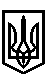 ТРОСТЯНЕЦЬКА СІЛЬСЬКА РАДАСТРИЙСЬКОГО РАЙОНУ ЛЬВІВСЬКОЇ ОБЛАСТІХІV сесія VІІІ скликанняР І Ш Е Н Н Я   06 липня  2021 року                                с. Тростянець			                      ПРОЄКТПро надання дозволу Бобоцьку Р. А. на розробленняпроєкту землеустрою щодо відведення земельної ділянки для ведення особистого селянського господарства в с. Мала ВоляРозглянувши заяву Бобоцько Р.А. про надання дозволу на розроблення проєкту землеустрою щодо відведення земельної ділянки для ведення особистого селянського господарства в с. Мала Воля, враховуючи висновок постійної комісії сільської ради з питань земельних відносин, будівництва, архітектури, просторового планування, природних ресурсів та екології, відповідно до статей 12, 81, 118, 121, 122  Земельного Кодексу України,  пункту 34 частини першої статті 26 Закону України «Про місцеве самоврядування в Україні»,  сільська радав и р і ш и л а:   1.Надати дозвіл Бобоцьку Роману Андрійовичу на розроблення проєкту землеустрою щодо відведення земельної ділянки орієнтовною площею 0,15 га для ведення особистого селянського господарства в с. Мала Воля.               2. Контроль за виконанням рішення покласти на постійну комісію сільської ради з питань земельних відносин, будівництва, архітектури, просторового планування, природних ресурсів та екології  (голова комісії І. Соснило).Сільський голова                                                                                         Михайло ЦИХУЛЯК